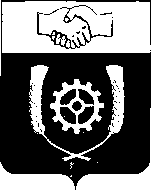 РОССИЙСКАЯ ФЕДЕРАЦИЯ                                  АДМИНИСТРАЦИЯМУНИЦИПАЛЬНОГО РАЙОНА            КЛЯВЛИНСКИЙ          Самарской области        ПОСТАНОВЛЕНИЕ             22.01.2024  г.   № 54Об утверждении муниципальных заданий на оказаниемуниципальных услуг (выполнение работ) муниципальнымиавтономными учреждениями муниципального района Клявлинский Самарской области на 2024 год и на плановый период2025 и 2026 годовВ соответствии с Федеральным законом от 06.10.2003 № 131-ФЗ «Об общих принципах организации местного самоуправления в Российской Федерации», Бюджетным кодексом Российской Федерации, Федеральным законом от 03.11.2006 № 174-ФЗ «Об автономных учреждениях», Федеральным законом от 12.01.1996 № 7-ФЗ «О некоммерческих организациях», администрация муниципального района Клявлинский Самарской области ПОСТАНОВЛЯЕТ:1. Утвердить прилагаемые муниципальные задания на оказание муниципальных услуг (выполнение работ) муниципальными автономными учреждениями муниципального района Клявлинский Самарской области на 2024 год и на плановый период 2025 и 2026 годов:1.1. Муниципальное задание для муниципального автономного учреждения «Межпоселенческий центр культуры, молодежной политики и спорта» муниципального района Клявлинский Самарской области (Приложение № 1).1.2. Муниципальное задание для муниципального автономного учреждения Муниципальный информационный центр «Клявлино» муниципального района Клявлинский Самарской области (Приложение № 2).1.3. Муниципальное задание для муниципального автономного учреждения «Многофункциональный центр предоставления государственных и муниципальных услуг» муниципального района Клявлинский Самарской области (Приложение№ 3).1.4. Муниципальное задание для муниципального автономного учреждения «Центр материально – технического обеспечения деятельности общеобразовательных учреждений» муниципального района Клявлинский Самарской области (Приложение № 4).2. Разместить настоящее постановление в информационно – телекоммуникационной сети «Интернет» на официальном сайте администрации муниципального района Клявлинский Самарской области.3. Настоящее постановление вступает в силу со дня его принятия и распространяется на правоотношения, возникающие с 01.01.2024 г.4. Контроль за выполнением настоящего постановления возложить на заместителя Главы муниципального района Клявлинский по экономике и финансам Буравова В.Н.          Глава муниципального района 	          Клявлинский Самарской области                                                     П.Н.Климашов Слугина В.А.Смолькова К.Н.